КВН по нравственно-патриотическому воспитанию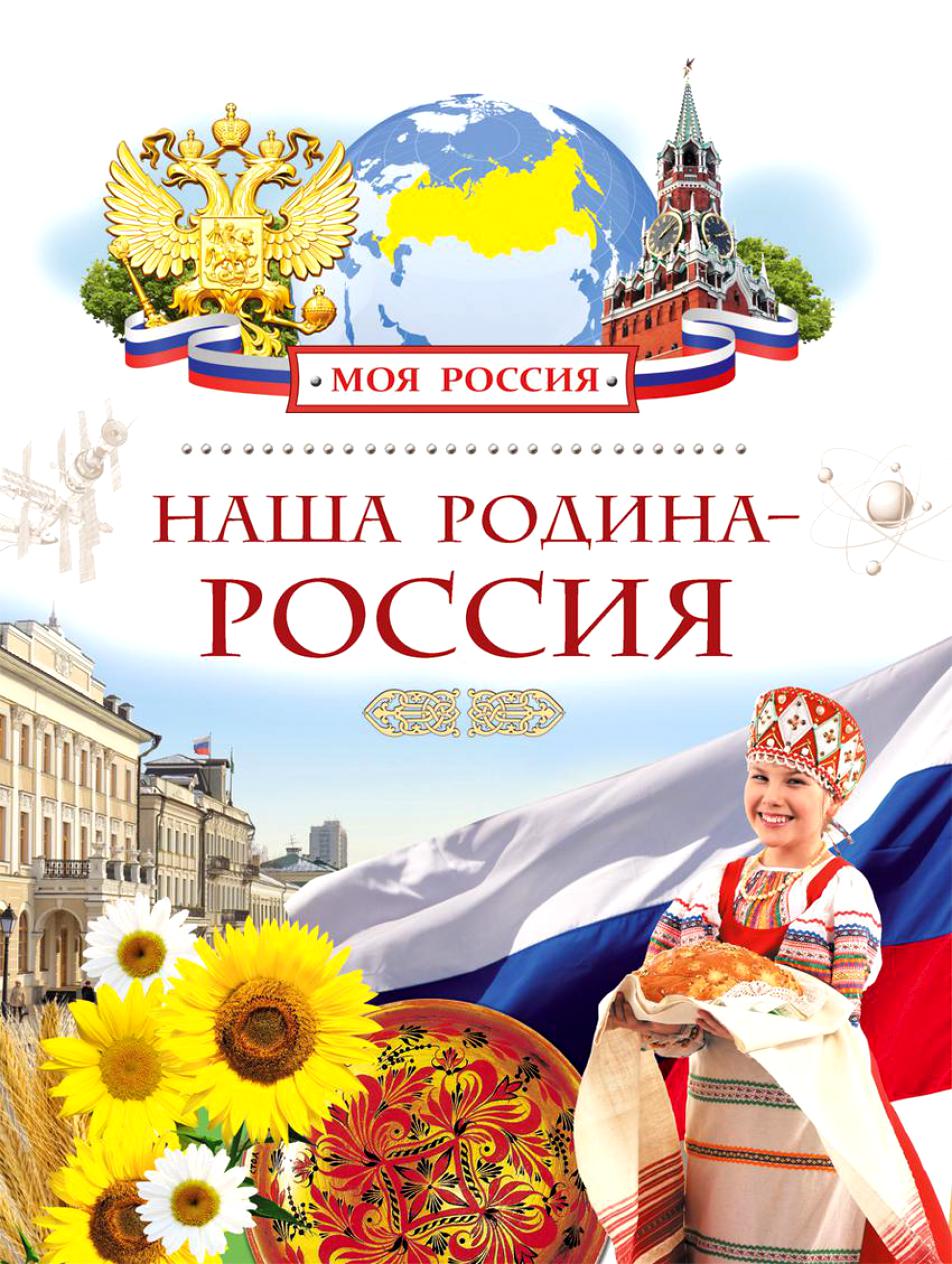 Участники: ребята подготовительной группы.Провели: Агаева И.Н.2017гКВН " Наша Родина - Россия"Программное содержание: Формировать у детей патриотические чувства к своей Родине России, закреплять знания о государственных символиках страны, о происхождении и назначении герба и флага, о символическом значении цвета и образов (орёл, всадник). Воспитывать любовь к Родине, уважение к флагу, гербу, гимну России.            Приобщение детей и взрослых к традициям русской национальной культуры, традициям, играм и обрядам русского народа, воспитывать чувства патриотизма и гордости за свою страну. Развитие способностей осмысливать события  и явления действительности во взаимосвязи прошлого, настоящего и будущего. Воспитание чувства патриотизма.                                 Ход мероприятия:Ведущий: День необычный сегодня у нас,Мы искренне рады приветствовать вас!Для умной игры собрались неспроста.КВН начинать нам настала пора!Друзья, сегодня вы пришлиНа наш весёлый КВН.И нам улыбки принесли,Чтоб мы увидели как рады вы.Музыка «Мы начинаем КВН» Ведущий: Итак, мы начинаем! А что такое КВН?Дети: Клуб веселых и находчивых.Ведущий: Правильно, а вы у нас веселые?Дети: ДАВедущий: А вы у нас находчивые?Дети: да Ведущий: Сегодня у нас КВН не простой,С загадками, шутками будет порой,Тему КВНа узнать нам пора,В этом поможет нам детвора.4 Ребенка: Рассказывает стихотворение о России.                              РоссияРоссия, ты – великая держава,Твои просторы бесконечно велики.На все века себя ты увенчала славой.И нет другого у тебя пути.Озёрный плен твои леса венчает.Каскад хребтов в горах мечты таит.Речной поток от жажды исцеляет,А степь родная хлебушек родит.Твоими городами мы гордимся.От Бреста до Владивостока путь открыт.Тебя венчает славная столица,А Петербург историю хранит.В земле твоей богатств поток неиссякаем,К сокровищам твоим нам путь лежит.Как мало о тебе ещё мы знаем.Как много изучить нам предстоит.Ведущий: Сегодня мы проводим самый настоящий КВН и тема его «Наша Родина-  Россия». (слайд 1) Участвовать будут три команды. Определить какая команда быстрее и правильно будет справляться с заданиями, нам поможет жюри.Представляю вам членов нашего уважаемого жюри:Все задания будут оцениваться по 5 бальной шкале.Для того чтобы определить, какая команда будет выступать первой, приглашаю капитанов для проведения жеребьевки.Ведущий: Итак, первый конкурс Визитка.                  Вам нужно представить свою команду.    Поприветствуем участников (аплодисменты)                    Выступление команды.Капитан: Наша Команда – все вместе Росинка!Капитан: От слова Россия! Наш девиз!Все вместе: В маленькой росинке сила всей земли! Капелька живая, радость подари!Ребенок: Росинка дрожала   На тонком листке.    Речонка дышала,    Шурша в тростнике.    В росинку гляжу я,    И вижу, что в ней    Играет, ликуя,    Так много огней.    Их еле заметишь,    Так малы они.     Но где же ты встретишь    Такие огни?Ведущий: Спасибо команде «Росинка»  Молодцы! Займите свои места. А сейчас аплодисментами встречаем вторую команду!Капитан: Наша команда! Все- Родничок!Наш девиз!Все вместе: Капелька за капелькой, будет ручеек, Все на свете интересно, мы команда РОДНИЧОК.Ребенок: Что такое родничок?Это что-то, что течёт,что рождается и длится.Это новая страница,где впервые зазвучалоэто робкое началорек больших и ручейков,малых сёл и городов.Кто найдет, – не потеряет,кто дойдет – приобретает.Нужен детям, нужен взрослымродничок, чтоб не засохнуть.Ведущий: Спасибо команде «Родничок». Молодцы! Присаживайтесь на свои места. Далее представляется третья команда…Капитан: Наша команда! Все-«Звездочка»!          Наш девиз! Мы - звездочки лучистые, 
Сияем и блестим. 
Мы яркие, искристые, 
И все мы знать хотим! Ребенок: Уважаемое жюри, прошу вас оценить и подвести итог первого задания.Жюри: Подводит итог.Ведущий: Переходим ко второму заданию, которое называется «Разминка» В этом задании каждой команде по очереди будут задаваться вопросы, на которые надо быстро ответить.Что такое Родина? (МЕСТО, ГДЕ МЫ РОДИЛИСЬ И ЖИВЁМ) Как называется наша страна (Россия)Столица России (Москва)Кто президент в России. (Путин)Как называется главная песня страны? (ГИМН)Кто выбирал президента (Российский народ)Как называются граждане России (россияне)Какой праздник отмечается в России 12 июня ( день рождения России)Как называется город, в котором вы живете? ( Новосибирск)Наш город расположен на берегу реки. (Обь)В каком районе находится наш детский сад? (Калининский)Как называет наш детский сад? («Звездочка»)Какой документ имеет гражданин России? (паспорт)Ведущий: Пока жюри подводит итоги, я с вами поиграю в игру.Игра «Я, ТЫ. ОН, ОНА»Ведущий проговаривает слова и показывает движения. Зал повторяет и слова, и движения:В этом зале - все друзья! Я, ты, он, она - вместе дружная семья! Посмотрите на себя, на соседа справа, на соседа слева. В этом зале все друзья! Я, ты, он, она - вместе дружная семья! Ущипни соседа справа, ущипни соседа слева. В этом зале - все друзья! Я, ты, он, она - вместе дружная семья! Обними соседа справа, обними соседа слева. В этом зале - все друзья! Я, ты, он, она - вместе дружная семья. Поцелуй соседа справа, поцелуй соседа слева. В этом зале - все друзья! Я, ты, он, она - вместе дружная семья! Улыбнись соседу справа, улыбнись соседу слева! В этом зале - все друзья! Я, ты, он, она - вместе дружная семья! Посмотрите на себя - вместе мы сто тысяч "Я"!Ведущий: Уважаемое жюри, прошу вас назвать оценки за второе задание и назвать общий балл по двум заданиям. Спасибо, уважаемое жюри. А мы продолжаем КВН.И у меня вопрос ко всем участникам, Какие символы нашего государства вы знаете? (флаг, герб, гимн.) Звучит гимн России (видео клип)Ведущий: А сейчас пришло время проверить вашу сноровку, смекалку, внимание, и я объявляю третье задание «узнай наш флаг, герб»Команда «Росинка» получает задание: выбрать среди флагов разных государств российский флаг.Команда «Родничок» получает задание: выбрать среди разных гербов российский.Команда «Звездочка» получает задание: выбрать русский национальный костюм.Команды выполняют задания.Вопрос к команде «Росинка». Что означают цвета российского флага – белый, синий, красный? (белый цвет- цвет мира, синий - вера, верность народ любит свою страну, красный цвет – цвет силы, это кровь людей, пролитая за Родину)Вопрос к команде «Родничок». Что изображено на Российском гербе? (золотой двуглавый орел со скипетром и державой, на щите изображен Георгий  Победоносец на коне, он копьем поражает змея)Вопрос к команде «Звездочки». Из каких предметов состоит русский национальный костюм.Пока жюри подводит итоги третьего конкурса. Мы послушаем стихотворение …………….. Ведущий:  Уважаемое жюри, прошу вас назвать оценки за третье задание и назвать общий балл по трем  заданиям. Спасибо, уважаемое жюри. А мы продолжаем КВН.(Слайды) Россия – самая большая страна в мире! В России свыше тысячи городов, очень много сел и деревень. И я предлагаю в четвертом конкурсе поиграть с вами в города, для этого каждой команде построится в круг. Я даю мяч капитану команды «Родничок»  он называет город России и передает мяч своему соседу, и так далее название городов не повторять проигрывает тот, кто в течение 5 секунд не дает ответ.Ведущий: Пока жюри подводит итоги за последние два конкурса мы с вами поиграем в русскую народную игру.                                                           Игра «Карусель»Играющие становятся в круг. На земле лежит верёвка, образующая кольцо (концы верёвки связаны). Ребята поднимают её с земли и, держась за неё правой (или левой) рукой, ходят по кругу со словами:Еле-еле, еле-еле Завертелись карусели, а потом кругом, А потом кругом-кругом, Всё бегом-бегом-бегом.Дети двигаются сначала медленно, а после слов «бегом» бегут. По команде ведущего «Поворот!» они быстро берут верёвку другой рукой и бегут в противоположную сторону.Тише, тише, не спишите!Карусель остановите. Раз и два, раз и два, Вот и кончилась игра!Движение карусели постепенно замедляется и с последними словами прекращается. Играющие кладут верёвку на землю и разбегаются по площадке.Ведущий: Следующий пятый конкурс нашего КВН называется  «Красота родной природы»Этот тур посвящён природе России и участвовать в нём будут только капитаны команд.. Капитаны, подойдите, пожалуйста, к этому столу. Правила такие: надо поднять карточку с цифрой, которая соответствует правильному ответу. Начинаем.1. Какое дерево называют русской красавицей? Слайд № БЕРЁЗА= 22. Какая птица является санитаром леса? Слайд №  ДЯТЕЛ = 13. Лекарственное растение, растущее вдоль дорожек, которое лечит ранки и ссадины? Слайд №  ПОДОРОЖНИК = 24. Самая болтливая птица? Слайд №  СОРОКА = 35. Дерево, которое кормит птиц зимой? Слайд №1 РЯБИНА = 16. Какие грибы растут на пнях? Слайд № ОПЯТА = 37. Найдите на фотографиях хвойный лес Слайд №  = 2Ведущий: В нашей стране есть главные праздники, которые отмечают все граждане России. И я предлагаю вам следующий конкурс пятый «Главные праздники России». (Волшебный мешочек с предметами: елочка, букет цветов, пилотка)Посмотрите вокруг и вы увидите различные предметы, которые символизируют какой-либо праздник. Я предлагаю каждой команде выбрать любой предмет и коротко рассказать о празднике, к которому он относится. (Новый год, Восьмое марта, Защитника Отечества)А правильный ответ появится на экране. (Слайд )Ведущий: Следующий шестой конкурс нашего КВН называется  «УГАДАЙ-КА»И я прошу внести в наш зал чёрный ящик. Звучит музыка.Ребята, вам нужно угадать, что лежит в этом ящике. А помогут вам в этом загадки. Та команда, которая знает ответ, должна быстрее всех позвонить в колокольчик. И так, мы начинаем. По мере отгадывания из ящика достаются предметы.1. Она на вид одна, большая,Но в ней сестра сидит вторая,А третью - во второй найдёшь.Их друг за дружкой разбирая,До самой маленькой дойдёшь.Внутри их всех - малютка, крошка.А вместе все они …МАТРЁШКА2. В чаще он лесной живет,Сладкоежкою слывет.Летом ест малину, мёд,Лапу зиму всю сосёт.Может громко зареветь,А зовут его….МЕДВЕДЬ3. Русская красавицаСтоит на полянеВ зелёной кофточке,В белом сарафане.БЕРЁЗА4. Красота её скромна,И лечебная она,Белый лепесток,Жёлтенький глазок!РОМАШКА5. Ой, звенит она, звенит,всех игрою веселит,А всего – то три струныей для музыки нужны.Кто такая? Отгадай-ка!Ну, конечно.БАЛАЛАЙКАВедущий: Пока жюри подводит итог нашего КВН, мы послушаем стихотворение………..Награждение. 